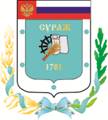 Контрольно-счетная палата Суражского муниципального района243 500, Брянская область, г. Сураж, ул. Ленина, 40  Тел. (48330) 2-11-45, E-mail:c.palata@yandex.ruЗаключениеКонтрольно-счетной палаты Суражского муниципального района на  проект решения Суражского районного Совета народных депутатов «О внесении изменений и дополнений в Решение Суражского районного Совета народных депутатов № 213 от 21.12.2022 года «О бюджете Суражского муниципального района Брянской области на 2023 год и плановый период 2024 и 2025 годов» (в ред. от 22.02.2023г. № 225, от 19.04.2023г. № 233, от 14.06.2023г. № 259).          19 сентября 2023 года                                                                    г. Сураж 1.    Основание для проведения экспертизы: Федеральный закон от 07.02.2011 года  №6-ФЗ «Об общих принципах организации и деятельности контрольно-счетных органов субъектов Российской Федерации и муниципальных образований», ст. 5 Положения «О Контрольно-счетной палате Суражского муниципального района», утвержденного Решением Суражского районного Совета народных депутатов от 26.11.2021 года № 143, приказа № 20 от 18.09.2023 года.2.    Цель экспертизы: определение достоверности и обоснованности расходных обязательств бюджета Суражского муниципального района и проекта решения Суражского районного Совета народных депутатов «О внесении изменений и дополнений в Решение Суражского районного Совета народных депутатов № 213 от 21.12.2022 года «О бюджете Суражского муниципального района Брянской области на  2023 год и плановый период 2024 и 2025 годов» (в ред. от 22.02.2023г. № 225, от 19.04.2023г. №233, от 14.06.2023г. №259).3.    Предмет экспертизы: проект решения Суражского районного Совета народных депутатов «О внесении изменений и дополнений в Решение Суражского районного Совета народных депутатов № 213 от 21.12.2022 года «О бюджете Суражского муниципального района Брянской области на  2023 год и плановый период 2024 и 2025 годов» (в ред. от 22.02.2023г. № 225, от 19.04.2023г. №233, от 14.06.2023г. №259), материалы и документы финансово-экономических обоснований указанного проекта в части, касающейся расходных обязательств Суражского муниципального района. Общая частьПроект решения Суражского районного Совета народных депутатов «О внесении изменений и дополнений в Решение Суражского районного Совета народных депутатов № 213 от 21.12.2022 года «О бюджете Суражского муниципального района Брянской области на  2023 год и плановый период 2024 и 2025 годов» (в ред. от 22.02.2023г. № 225, от 19.04.2023г. №233, от 14.06.2023г. №259), представлен на экспертизу в Контрольно-счетную палату Суражского муниципального района (далее - Контрольно-счетная палата) 15 сентября 2023 года.     С проектом представлена пояснительная записка, и приложения к проекту решения, соответствующие Бюджетному Кодексу.Представленным проектом Решения предлагается изменить основные характеристики бюджета муниципального образования на 2023 год, к которым относятся:Доходы бюджета 877999,6 тыс. рублей;Расходы бюджета 973767,7 тыс. рублей;Дефицит бюджета 95768,1 тыс. рублей.Характеристика изменений представлена в таблице:	                                                                                                    тыс. рублей- доходы бюджета на 2023 год  увеличиваются на 19550,9 тыс. рублей, или 2,2% и составят  897550,4 тыс. рублей.- расходы бюджета на 2023 год увеличиваются на сумму 22945,5 тыс. рублей или на 2,4% и составят 996713,2 тыс. рублей.- дефицит бюджета увеличивается на  3394,6 тыс. рублей, или на 3,5% и  составит 99162,7 тыс. рублей.        Изменения основных характеристик бюджета планового периода 2024-2025 не планируется.Внесение изменений в решение о бюджетеПредлагаемые проектом решения изменения отражены в текстовой части и приложениях к проекту решения Суражского районного Совета народных депутатов «О внесении изменений в решение Суражского районного Совета народных депутатов «О бюджете Суражского муниципального района на 2023 год и на плановый период 2024 и 2025 годов».Скорректирована текстовая часть решения  о бюджете в части основных характеристик бюджета. Также внесены изменения в соответствующие изменениям приложения к Решению: «Прогнозируемые доходы бюджета Суражского муниципального района Брянской области  на 2023 год и на  плановый период 2024 и 2025 годов», «Ведомственная структура расходов районного бюджета на 2023 годи на плановый период 2024 и 2025 годов;  «Распределение бюджетных ассигнований по разделам, подразделам, целевым статьям (государственным программам и непрограммным направлениям деятельности), группам и подгруппам видов на 2023 год и на плановый период 2024 и 2025 годов; «Распределение расходов районного бюджета по целевым статьям (муниципальным программам и непрограммным направлениям деятельности), группам видов расходов на 2023 год и на плановый период 2024  и  2025 годов», «Источники внутреннего финансирования дефицита бюджета Суражского муниципального района Брянской области на 2023 год и на плановый период 2024 и 2025 годов».                            Изменение доходной части  бюджета Предлагаемым проектом доходная часть бюджета на 2023 год увеличивается на 19550,9 тыс. рублей за счет увеличения безвозмездных поступлений и составит 897550,4 тыс. рублей, в том числе:Безвозмездные поступления увеличиваются на 19550,9 тыс. рублей, за счет увеличения:-  Прочих субсидий бюджетам муниципальных районов на +118,0 тыс. рублей;-  Субвенций бюджетам муниципальных районов на предоставление жилых помещений детям-сиротам и детям, оставшимся без попечения родителей, лицам из их числа по договорам найма специализированных жилых помещений на +  19140,0 тыс. рублей;- Иных межбюджетных трансфертов на 292,9 тыс. рублей, в том числе:- уменьшение Иных межбюджетных трансфертов бюджетам муниципальных районов на ежемесячное денежное вознаграждение за классное руководство педагогическим работникам государственных и муниципальных общеобразовательных организаций на  (-414,0) тыс. рублей;- уменьшение Иных межбюджетных трансфертов на проведение гидромелиоративных, культуртехнических, агролесомелиоративных и фитомелиоративных мероприятий, а также мероприятий в области известкования кислых почв на пашне на (-78,3) тыс. рублей;- увеличение Иных межбюджетных трансфертов  бюджетам муниципальных районов  на цели поощрения муниципальных управленческих команд за достижение в 2020 году показателей деятельности органов исполнительной власти Брянской области на (+785,2) тыс. рублей. 	Изменение расходной части бюджета При корректировке расходной части бюджета на 2023 год произведено увеличение расходной части бюджета на +22945,5 тыс. рублей, а так же перераспределение расходов, том числе:Раздел 01 Общегосударственные вопросы увеличивается на + 771,0 тыс. рублей, за счет подразделов:- 0104 «Функционирование Правительства  Российской Федерации, высших исполнительных органов государственной власти субъектов Российской Федерации, местных администраций» +709,7 тыс. рублей на выплаты персоналу за достижение показателей деятельности органов исполнительной власти субъектов Российской Федерации; - 0106 «Обеспечение деятельности финансовых, налоговых и таможенных  органов и органов финансового (финансово-бюджетного) надзора» + 47,1 тыс. рублей на выплаты персоналу за достижение показателей деятельности органов исполнительной власти субъектов Российской Федерации; - 0113 «Другие общегосударственные вопросы» + 14,2 тыс. рублей на выплаты персоналу за достижение показателей деятельности органов исполнительной власти субъектов Российской Федерации.Раздел 04 «Национальная экономика» уменьшается на (– 78,3) тыс. рублей по подразделу 0405 «Сельское хозяйство и рыбоводство» для подготовки проектов межевания земельных участков и проведение кадастровых работ.Раздел 05 «Жилищно-коммунальное хозяйство» увеличивается на +983,0 тыс. рублей за счет подраздела 0502 «Коммунальное хозяйство» на Капитальные вложения в объекты  муниципальной собственности.Раздел 07 Образование увеличивается на + 1529,7 тыс. рублей, за счет увеличения:- подраздела 0702 «Общее образование» на 1390,1,0 тыс. рублей на капитальные вложения в объекты  муниципальной собственности (пристройка на 500 мест к МБОУ СОШ №1 г.Суража) +1804,0 тыс. рублей и субсидии на ежемесячное денежное вознаграждение за классное руководство педагогическим работникам государственных и муниципальных общеобразовательных организаций (-414,0) тыс. рублей;- подраздел 0703 «Дополнительное образование детей» + 125,5 тыс. рублей – субсидии учреждениям дополнительного образования на развитие материально-технической базы муниципальных образовательных организаций в сфере физической культуры и спорта.- подраздел 0709 «Другие вопросы в области образования» + 14,2 тыс. рублей на выплаты персоналу за достижение показателей деятельности органов исполнительной власти субъектов Российской Федерации.Раздел 10 Социальная политика увеличивается на +19140,0 тыс. рублей по подразделу 1004 Охрана семьи и детства за счет субсидий на обеспечение дополнительных гарантий прав на жилое помещение детей-сирот и детей, оставшихся без попечения родителей, лиц из их числа детей-сирот и детей, оставшихся без попечения родителей.Раздел 1400 Межбюджетные трансферты общего характера бюджетам бюджетной системы Российской Федерации увеличивается на 600,0 тыс. рублей за счет подраздела 1402 «Иные дотации» для  поддержки мер по обеспечению сбалансированности бюджетов поселений, в том числе:Влазовичское с/п +100,0 тыс. рублей;Дегтяревское с/п +200,0 тыс. рублей;Нивнянское с/п +300,0 тыс. рублей.Дефицит бюджета муниципального образования и источники его финансированияРешением  Суражского районного Совета народных депутатов № 213 от 21.12.2022 года «О бюджете Суражского муниципального района Брянской области на  2023 год и плановый период 2024 и 2025 годов» (с изменениями)  утвержден дефицит бюджета в сумме 51785,9 тыс. рублей. Данным проектом дефицит бюджета увеличивается на  33394,6 тыс. рублей, или на 3,5% и  составит 99162,7 тыс. рублей. Источники внутреннего финансирования дефицита бюджета - остатки средств на 01.01.2023г. – 152797,7 тыс. рублей.Ограничение, установленное ст. 92.1 БК РФ соблюдено.Изменение ассигнований на реализацию муниципальных программПроектом решения вносятся изменения  в 3 муниципальные программы.                                                                                                                        Тыс. рублейНепрограммная часть бюджета.Непрограммные расходы бюджета представленным проектом увеличиваются на 785,2 тыс. рублей.Выводы:По итогам экспертизы проекта решения Суражского районного Совета народных депутатов «О внесении изменений в Решение Суражского районного Совета народных депутатов № 213 от 21.12.2022 года «О бюджете Суражского муниципального района Брянской области на  2023 год и плановый период 2024 и 2025 годов» (в ред. от 22.02.2023г. № 225, от 19.04.2023г. №233, от 14.06.2023г. №259) замечания и предложения отсутствуют.Предложения:Контрольно-счетная палата Суражского муниципального района рекомендует проект Решения  «О внесении изменений и дополнений в Решение Суражского районного Совета народных депутатов № 213 от 21.12.2022 года «О бюджете Суражского муниципального района Брянской области на  2023 год и плановый период 2024 и 2025 годов»  (в ред. от 22.02.2023г. № 225, от 19.04.2023г. №233, от 14.06.2023г. №259) к рассмотрению.Председатель Контрольно-счетной палатыСуражского муниципального района                                              Н.В. Жидкова202320242025Доходы бюджета+ 19550,90,000,00Доходы бюджета	 0,00,000,00Расходы бюджета+ 22945,50,000,00Расходы бюджета0,00,000,00Дефицит бюджета+  3394,60,000,00Наименование№2025Наименование№202320242025«Реализация полномочий администрации Суражского района на 2023-2025 годы»01515065,5332342,4176003,0увеличение/уменьшение+21848,80,00,0Итого с учетом корректировки536914,30,00,0Управление муниципальными финансами Суражского района на 2023-2025 годы0211273,26773,26773,2увеличение/уменьшение+600,00,00,0Итого с учетом корректировки11873,20,00,0«Развитие образования Суражского района на 2022-2025 годы»03445623,0271942,4283168,1увеличение/уменьшение-288,50,00,0Итого с учетом корректировки445334,50,00,0Управление муниципальной собственностью Суражского района на 2022-2025 годы042635,92636,92636,9увеличение/уменьшение0,00,00,0Итого с учетом корректировки0,00,00,0Итого корректировка:+ 22160,30,00,0